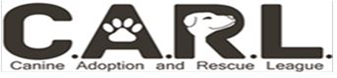 Canine Adoption and Rescue League’s21st Annual Pooch Parade, Dog Walk,  Pet Expo & DogathonSaturday May 5, 2018 Promenade Park in VenturaTop Dog Sponsor:  $10,000Title Sponsor for eventDog Walk Leader/ Grand Marshal of the Pooch ParadeOne (1) judging position on the panel for contestsStage time at ExpoVerbal recognition during the Opening CeremonyRescue Honor PlaqueMedia CoverageCompany literature and/or product placed in walker’s goodie bagMention in all printed materials including press release, flyers & postersLogo inside of event brochures & on all printed event materialsLogo & link to company website for one (1) year, on the Pooch Parade websiteUp to four (4) company banners hung at event and 1 (one) in the stage areaThree (3) 8’ tables & four (4) chairs per booth for your company (optional)Four (4) walk registrations (including T-shirt, goodie bag & parking pass)Logo displayed on back of event T-shirtPaws Up Sponsor:  $5,000Stage time at ExpoVerbal recognition during the Opening CeremonyRescue Honor PlaqueMedia CoverageCompany literature and/or product placed in walker’s goodie bagMention in all printed materials including press release, flyers & postersLogo inside of event brochures & on all printed event materialsLogo & link to company website for one (1) year, on the Pooch Parade websiteUp to two (2) company banners hung at event and one (1) in the stage areaTwo (2) 8’ tables & four (4) chairs per booth for your company (optional)Three (3) walk registrations (including T-shirt, goodie bag & parking pass)Logo displayed on back of event T-shirt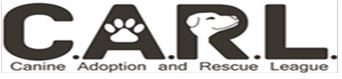 Best Friend Sponsor:  $2,500Verbal recognition during the Opening CeremonyRescue Honor PlaqueMedia CoverageCompany literature and/or product placed in walker’s goodie bagMention in all printed materials including press release, flyers & postersLogo inside of event brochures & on all printed event materialsLogo & link to company website for one (1) year, on the Pooch Parade websiteOne (1) company banner hung in the stage area on event dayOne (1) 8’ table & two (2) chairs per booth for your company (optional)Two (2) walk registrations (including T-shirt, goodie bag & parking pass)Logo displayed on back of event T-shirtHot Dog Sponsor:  $1,500Company literature and/or product placed in walker’s goodie bagMention in all printed materials including press release, flyers & postersLogo inside of event brochures & on all printed event materialsLogo & link to company website for one (1) year, on the Pooch Parade websiteOne (1) company banner hung on event dayOne (1) 8’ table & two (2) chairs per booth for your company (optional)One (1) walk registration (including T-shirt, goodie bag & parking pass)Logo displayed on back of event T-shirtTail Wagger Sponsor:  $1,000Logo inside of event brochures & on all printed event materialsLogo & link to company website for one (1) year, on the Pooch Parade websiteOne (1) company banner hung on event dayOne (1) 8’ table & two (2) chairs per booth for your company (optional)One (1) walk registration (including T-shirt, goodie bag & parking pass)Logo displayed on back of event T-shirtPet Lover Sponsor:  $500One (1) stop sign with your company name on it at one of the water stops along the walk the day of the eventOne (1) 8’ table & two (2) chairs per booth for your company (optional)One (1) walk registration (including T-shirt, goodie bag & parking pass)Logo displayed on back of event T-shirt             